LOS SUSCRITOS REGIDORES GABRIEL GUSTAVO ESPINOSA VÁZQUEZ, FÉLIX HERNÁNDEZ HERNÁNDEZ, SILVIA ALEJANDRA ARGÜELLO DE JULIÁN, KARINA ROMERO ALCALÁ, MARÍA DE GUADALUPE ARRUBARRENA GARCÍA Y ADÁN DOMÍNGUEZ SÁNCHEZ, INTEGRANTES DE LA COMISIÓN DE PATRIMONIO Y HACIENDA PÚBLICA MUNICIPAL; CON FUNDAMENTO EN LO DISPUESTO POR LOS ARTÍCULOS 115 FRACCIONES II, III Y IV Y 117 FRACCIÓN VIII SEGUNDO PÁRRAFO DE LA CONSTITUCIÓN POLÍTICA DE LOS ESTADOS UNIDOS MEXICANOS; 2, 102 PRIMER PÁRRAFO, 103, 104 Y 122 DE LA CONSTITUCIÓN POLÍTICA DEL ESTADO LIBRE Y SOBERANO DE PUEBLA; 1, 2, FRACCIÓN XXV, 22, 23, 24, 25, 26, 49, 50, 53 Y 58 DE LA LEY DE DISCIPLINA FINANCIERA DE LAS ENTIDADES FEDERATIVAS Y LOS MUNICIPIOS; 9 DE LA LEY DE COORDINACIÓN FISCAL;1, 21 Y 25 DEL REGLAMENTO DEL REGISTRO PÚBLICO ÚNICO DE FINANCIAMIENTO Y OBLIGACIONES DE ENTIDADES FEDERATIVAS Y MUNICIPIOS; 3, 78 FRACCIONES I, XVIII Y XX, 91 FRACCIONES XXVI Y XLVI DE LA LEY ORGÁNICA MUNICIPAL; 1, 3, 5, 8, 12, 16 Y 19 DE LA LEY DE DEUDA PÚBLICA PARA EL ESTADO LIBRE Y SOBERANO DE PUEBLA; Y EN TÉRMINOS DEL ACUERDO POR EL QUE SE EMITEN LOS LINEAMIENTOS DE LA METODOLOGÍA PARA EL CÁLCULO DEL MENOR COSTO FINANCIERO Y DE LOS PROCESOS COMPETITIVOS DE LOS FINANCIAMIENTOS Y OBLIGACIONES A CONTRATAR POR PARTE DE LAS ENTIDADES FEDERATIVAS, LOS MUNICIPIOS Y SUS ENTES PÚBLICOS Y DEL DECRETO PUBLICADO EN EL PERIÓDICO OFICIAL DEL ESTADO DE PUEBLA DE FECHA DOCE DE MARZO DEL AÑO DOS MIL CATORCE POR EL QUE AUTORIZA A LOS AYUNTAMIENTOS DE LOS MUNICIPIOS DEL ESTADO DE PUEBLA Y A LAS ENTIDADES PARAMUNICIPALES, EN SU CONJUNTO, PARA QUE DURANTE LA GESTIÓN DE LA ADMINISTRACIÓN MUNICIPAL 2014 – 2018, TRAMITEN Y CONTRATEN ANTE CUALQUIER INSTITUCIÓN DE CRÉDITO O EMPRESA AUTORIZADA POR LA LEGISLACIÓN FEDERAL APLICABLE, FINANCIAMIENTOS Y/O EMPRÉSTITOS HASTA POR UN MONTO DE $3,000.000.000.00 (TRES MIL MILLONES DE PESOS 00/100 M.N.), ASÍ COMO A LOS AYUNTAMIENTOS HASTA POR EL EQUIVALENTE AL VEINTICINCO POR CIENTO DE LOS INGRESOS CORRESPONDIENTES A LOS RECURSOS PROVENIENTES DEL FONDO DE APORTACIONES PARA LA INFRAESTRUCTURA SOCIAL MUNICIPAL QUE SEA SUSCEPTIBLE DE AFECTACIÓN CONFORME A LA LEY; ASIMISMO, SE AUTORIZA AL EJECUTIVO DEL ESTADO PARA CONSTITUIR Y/O UTILIZAR UN FIDEICOMISO YA CONSTITUIDO DE CAPTACIÓN, AFECTACIÓN, ADMINISTRACIÓN Y PAGO, A TRAVÉS DE UN ESQUEMA GLOBAL DE FINANCIAMIENTO, PUDIENDO AFECTAR EL RECURSO SEÑALADO ANTERIORMENTE U OTROS INGRESOS; SOMETEMOS A LA CONSIDERACIÓN Y APROBACIÓN DE ESTE HONORABLE CUERPO COLEGIADO EL PRESENTE DICTAMEN POR EL QUE SE AUTORIZA AL HONORABLE AYUNTAMIENTO DEL MUNICIPIO DE PUEBLA, PUEBLA, A TRAMITAR Y CONTRATAR ANTE CUALQUIER INSTITUCIÓN DE CRÉDITO O EMPRESA AUTORIZADA POR LA LEGISLACIÓN FEDERAL APLICABLE, EL OTORGAMIENTO DE FINANCIAMIENTOS DESTINADOS A INVERSIONES PÚBLICAS PRODUCTIVAS EN MATERIA DE SEGURIDAD PÚBLICA, PAVIMENTACIÓN Y EQUIPAMIENTO URBANO, POR UN MONTO DE $300,000,000.00 (TRESCIENTOS MILLONES DE PESOS 00/100 M.N.), MÁS GASTOS FINANCIEROS DERIVADOS DEL MISMO, POR UN PLAZO NO MAYOR AL CATORCE DE OCTUBRE DE DOS MIL DIECIOCHO; ESTABLECIENDO COMO FUENTE DE PAGO LOS RECURSOS PROPIOS Y COMO GARANTÍA LAS PARTICIPACIONES QUE EN INGRESOS FEDERALES LE CORRESPONDEN AL MUNICIPIO; POR LO QUE:C O N S I D E R A N D OI.- Que, de conformidad con lo establecido en el artículo 115 fracción II de la Constitución Política de los Estados Unidos Mexicanos, los Municipios estarán investidos de personalidad jurídica y manejarán su patrimonio conforme a la ley; de la misma forma poseerán facultades para expedir de acuerdo con las bases normativas que deberán establecer las legislaturas de los Estados, las disposiciones administrativas de observancia general dentro de sus respectivas jurisdicciones, que organicen la Administración Pública Municipal, que regulen las materias, procedimientos, funciones y servicios públicos de su competencia y en general que sean necesarias para cumplir debidamente con su encargo público.II.- Que, de conformidad con el artículo 2 de la Constitución Política del Estado Libre y Soberano de Puebla, el Estado adoptará para su régimen interior forma de gobierno republicano, representativo, laico, democrático y popular, teniendo como base de su organización política y  administrativa el Municipio libre.III.- Que, el primer párrafo del artículo 102 de la Constitución Política del Estado Libre y Soberano de Puebla, señala que el Municipio libre constituye la base de la división territorial y de la organización política y administrativa del Estado; asimismo, cada Municipio será gobernado por un Ayuntamiento de elección popular directa, integrado por un Presidente Municipal y el número de Regidores y Síndicos que la ley determine. De igual forma, las atribuciones conferidas por la Constitución al Gobierno Municipal, se ejercerán por el Ayuntamiento de manera exclusiva y no habrá autoridad intermedia alguna, entre este y el Gobierno del Estado.IV.- Que, en términos de lo dispuesto por el artículo 103 de la Constitución Política del Estado Libre y Soberano de Puebla; los Municipios tienen personalidad jurídica y patrimonio propio, mismo que manejarán de conformidad con la ley y administrarán libremente su hacienda, la que se conformará de los rendimientos de los bienes que les pertenezcan, así como de las contribuciones y otros ingresos que la Legislatura del Estado establezca a favor de aquellos.V.- Que, en términos del artículo 122 de la Constitución Política del Estado Libre y Soberano de Puebla, el Gobierno proveerá lo necesario para la conservación, mejoramiento y desarrollo de la infraestructura del Estado y expedirá las disposiciones convenientes para la realización, fomento y aprovechamiento de obras de utilidad pública, general o local, en su territorio.VI.- Que, el artículo 3 de la Ley Orgánica Municipal establece que el Municipio se encuentra investido de personalidad jurídica y de patrimonio propios, su Ayuntamiento administrará libremente su hacienda y no tendrá superior jerárquico, de igual forma no habrá autoridad intermedia entre el Municipio y el Gobierno del Estado.VII.-. Que, el Presidente Municipal, tiene como obligaciones y facultades, la de promover y atender al eficaz funcionamiento de las oficinas y establecimientos Públicos Municipales; suscribir previo acuerdo del Ayuntamiento, los convenios y actos que sean de interés para el Municipio, en términos de lo establecido en las fracciones XXVI y XLVI del artículo 91de la Ley Orgánica Municipal.VIII.- Que, el Patrimonio Municipal se constituye por la universalidad de los derechos y acciones de que es titular el Municipio, los cuales pueden valorarse económicamente y se encuentran destinados a la realización de sus fines; forman parte del Patrimonio Municipal, la Hacienda Pública Municipal, así como aquellos bienes y derechos que por cualquier título le transfieran al Municipio, la Federación, el Estado, los particulares o cualquier otro organismo público o privado, de acuerdo en lo dispuesto por el artículo 140 de la Ley Orgánica Municipal.IX.- Que, con fundamento en lo dispuesto por el artículo 78 fracciones I, IV y XVIII de la Ley Orgánica Municipal, establece la facultad del Ayuntamiento de cumplir y hacer cumplir, en los asuntos de su competencia, las Leyes, Decretos y disposiciones de observancia general de la Federación y del Estado, así como los ordenamientos municipales; expedir Bandos de Policía y Gobierno, Reglamentos, Circulares y Disposiciones Administrativas de observancia general, referentes a su organización, funcionamiento, servicios públicos que deban prestar y demás asuntos de su competencia, sujetándose a las bases normativas establecidas por la Constitución Política del Estado Libre y Soberano de Puebla, vigilando su observancia y aplicación; y promover cuanto estime conveniente para el progreso económico, social y cultural del municipio y acordar la realización de las obras públicas que fueren necesarias. Así también la fracción XX del mismo artículo 78 de la Ley Orgánica Municipal, establece que previo acuerdo de las dos terceras partes de los Ayuntamientos pueden contratar empréstitos y realizar la venta de bienes propios, de conformidad con las bases establecidas en la presente Ley y demás ordenamientos aplicables.X.- Que, con fundamento en lo dispuesto por el artículo 143 de la Ley Orgánica Municipal, los Ayuntamientos, administrarán libremente la Hacienda Pública Municipal y deberán, dentro de los límites legales correspondientes y de acuerdo con el Presupuesto de Egresos y el Plan de Desarrollo Municipal vigentes, atender eficazmente los diferentes ramos de la Administración Pública Municipal.XI.- Que, el artículo 148 de la Ley Orgánica Municipal establece que el gasto público municipal comprende las erogaciones por concepto de gasto corriente, inversión física, inversión financiera, así como pago de pasivos. XII- Que, de conformidad con lo dispuesto por los artículos21 y 115 fracción II de la Constitución Política de los Estados Unidos Mexicanos; 104 de la Constitución Política del Estado Libre y Soberano de Puebla, 199 fracción II de la Ley Orgánica Municipal, es competencia de este Municipio prestar las funciones y servicios públicos que dichas disposiciones prevén. XIII.- Que, los artículos 117 fracción VIII de la Constitución Política de los Estados Unidos Mexicanos; 2 fracción XXV, 22 y 23 de la Ley de Disciplina Financiera de las Entidades Federativas y los Municipios; 8, 12 y 16 de la Ley de Deuda Pública para el Estado Libre y Soberano de Puebla, autoriza a los Ayuntamientos a contratar financiamientos que se destinen a inversiones públicas productivas, mismas que deberán realizarse bajo las mejores condiciones del mercado;contando con la autorización de la Legislatura local.XIV.-Que, la Ley de Deuda Pública para el Estado Libre y Soberano de Puebla en su artículo 16 establece como atribuciones de los Gobierno Municipales presentar al Congreso, previa autorización de las dos terceras partes de su Cabildo a través del Ejecutivo Estatal, las solicitudes de autorización de financiamiento y en su caso de afectación de las participaciones que de ingresos federales les correspondan en los términos previstos por la Ley.XV.-Que, con fecha doce de marzo del año dos mil catorce se publicó en el Periódico Oficial del Estado de Puebla el “Decreto del Honorable Congreso del Estado Libre y Soberano de Puebla, por el que se autoriza a los Ayuntamientos de los Municipios del Estado de Puebla y a las Entidades Paramunicipales, en su conjunto, para que durante la gestión de la Administración Municipal 2014 – 2018, tramiten y contraten ante cualquier Institución de Crédito o Empresa autorizada por la legislación federal aplicable, financiamientos y/o empréstitos hasta por un monto de $3,000.000.000.00 (TRES MIL MILLONES DE PESOS 00/100 M.N.), así como a los Ayuntamientos hasta por el equivalente al veinticinco por ciento de los ingresos correspondientes a los recursos provenientes del Fondo de Aportaciones para la Infraestructura Social Municipal que sea susceptible de afectación conforme a la ley; asimismo, se autoriza al Ejecutivo del Estado para constituir y/o utilizar un Fideicomiso ya constituido de captación, afectación, administración y pago, a través de un esquema global de financiamiento, pudiendo afectar el recurso señalado anteriormente u otros ingresos”.En el artículo tercero del Decreto del Congreso antes mencionado, establece que: “ARTÍCULO TERCERO.- Para la contratación de créditos y/o sus modificaciones a que se refiere el presente Decreto,  los Ayuntamientos de los Municipios del Estado de Puebla y las Entidades Paramunicipales, deberán obtener previamente la aprobación del Cabildo o en su caso, del Órgano de Gobierno, respectivamente, así como cumplir con todos los requisitos legales.”XVI.-Que, el artículo 19 de la Ley de Deuda Pública para el Estado Libre y Soberano de Puebla, establece que los sujetos que requieran contratar financiamientos, proporcionarán a la Secretaría de Finanzas y Administración del Gobierno del Estado, la información que les solicite, a efecto de que ésta determine su capacidad de pago y endeudamiento, mediante el Dictamen que emita en términos de la citada Ley. XVII.-Que, los artículos 25 y 26 de la Ley de Disciplina Financiera de las Entidades Federativas y los Municipios, así como en el “Acuerdo por el que se emiten los Lineamientos de la Metodología para el Cálculo del Menor Costo Financiero y de los Procesos Competitivos de los Financiamientos y Obligaciones a contratar por parte de las Entidades Federativas, los Municipios y sus Entes Públicos”, publicados en el Diario Oficial de la Federación el 25 de octubre del año 2016,disponen que los Entes Públicos estarán obligados a contratar los Financiamientos a su cargo bajo las mejores condiciones de mercado, esto es a través de un proceso competitivo que se realice con por lo menos cinco instituciones financieras del cual obtenga mínimo dos ofertas irrevocables de Financiamiento.XVIII.-Que, los artículos 49 y 50 de la Ley de Disciplina Financiera de las Entidades Federativas y los Municipios, establecen que el Registro Público Único estará a cargo de la Secretaría de Hacienda y Crédito Público del Gobierno Federal y tendrá como objeto inscribir y transparentar la totalidad de los Financiamientos y Obligaciones a cargo de los Entes Públicos; por su parte el artículo 25 del Reglamento del Registro Público Único de Financiamiento y Obligaciones de Entidades Federativas y Municipios, establece los requisitos que se deberán proporcionar para la inscripción correspondiente; de igual forma, el artículo 32 fracción I de la Ley de Deuda Pública para el Estado Libre y Soberano de Puebla, establece la obligación de los sujetos que adquieran deuda pública de inscribir sus operaciones de endeudamiento en el Registro Único de Obligaciones y Empréstitos del Estado.XIX.-Que, el artículo 53 de la Ley de Disciplina Financiera de las Entidades Federativas y los Municipios, y 21 del Reglamento del Registro Público Único de Financiamiento y Obligaciones de Entidades Federativas y Municipios, señalan que la disposición o desembolso del Financiamiento a cargo de los Entes Públicos estará condicionada a la inscripción de los mismos en el Registro Público Único.XX.-Que, el artículo 58 de la Ley de Disciplina Financiera de las Entidades Federativas y los Municipios, dispone que los Entes Públicos se sujetarán a la Ley General de Contabilidad Gubernamental para presentar la información financiera en los informes periódicos correspondientes y en su respectiva Cuenta Pública.XXI.-Que existe evidencia que indica que cuanto más desigual es una ciudad, más altas son las tasas de violencia (Foro Económico Mundial, 2016).  En este contexto, las ciudades latinoamericanas están entre las que presentan mayores índices de desigualdad a nivel mundial. Asimismo, México está entre los 10 países con mayor incidencia en este rubro (Banco Mundial, 2016), y tanto el Estado como el Municipio de Puebla, presentan altos grados de desigualdad (CONEVAL, 2010).XXII.- Que, el territorio del Municipio de Puebla se compone por 546 km2, con un área urbanizada correspondiente al 43.1%; en las últimas cuatro décadas, el área urbana del municipio de Puebla ha crecido en más de 500%, mientras que la población urbana apenas se duplicó en el mismo periodo, por tanto, se ha incrementado la demanda de seguridad pública y pavimentación.XXIII.- Que, factores económicos como el aumento a los precios de combustibles, como la gasolina y el diesel, la volatilidad del peso y la variación de precio del dólar y del petróleo, han impactado negativamente en los ingresos públicos y participaciones de recursos federales, estales y municipales limitando la inversión en los programas públicos y ha afectado también el ingreso de los mexicanos.XXIV.- Que, las causas del incremento de la inseguridad en distintas ciudades pueden ser clasificadas en dos tipos: estructurales y coyunturales. En el caso de Puebla, entre las primeras destaca el número de personas que viven en pobreza multidimensional (732 mil 154 personas, CONEVAL 2010), haciendo de la Capital del Estado, el municipio con más personas en esta condición de todo el país. Asimismo, la situación de desigualdad en el municipio es tal que el 8% de las colonias (80 de 1,077) concentran la mitad de los hogares en condiciones de pobreza multidimensional.Entre las causas coyunturales, sobresale el incremento en el precio de la gasolina (18% en el último año), la variación en el tipo de cambio (que alcanzó su máximo histórico a inicios del 2017, hasta 21.9 pesos por dólar, Banxico), y la baja en el precio de la mezcla mexicana de petróleo (que en los últimos dos años se redujo 32%, Banxico.XXV.-Que, adicionalmente bajo las normas del Nuevo Sistema de Justicia Penal Acusatorio, en los últimos meses, 3,682 detenidos han quedado libres y con la reciente resolución de la Suprema Corte de Justicia de la Nación, 850 presos bajo el sistema anterior podrían ser liberados XXVI.- Que, para combatir de manera efectiva la delincuencia la ONU recomienda que en las zonas urbanas haya una tasa de 300 policías por cada 100 mil habitantes. Bajo este parámetro, el municipio de Puebla tiene 1,589 elementos de policía para los 1,576,259 habitantes, es decir, 99 policías por cada 100 mil habitantes.XXVII.- Que, en el mismo sentido, en el Municipio de Puebla operan 270 patrullas de policía para prevenir y combatir el delito en la Capital. En otras palabras, se dispone de una unidad por cada 5 mil 838 personas, y cada una debe supervisar las condiciones de seguridad en 4 colonias al mismo tiempo.XXVIII.- Que, es necesario contar con cámaras de videovigilancia que permitan disuadir la comisión de delitos, identificar a los responsables de cometerlos o reaccionar de manera inmediata cuando un hecho delictivo suceda. La Secretaría de Seguridad Pública y Tránsito Municipal opera con 1,031 cámaras de este tipo, 43 dispositivos lectores de placas fijas en 8 puntos y 6 móviles para detectar vehículos robados, sin embargo; en otras ciudades o municipios del país con condiciones similares de población e infraestructura, el número de cámaras de videovigilancia es mayor (ver Tabla 1).Tabla 1. Población y Cámaras de Videovigilancia por CiudadSi bien es cierto que no existe un estándar internacional del número de cámaras por colonia o habitante, el uso de la tecnología es una herramienta útil para atenuar el déficit de elementos de policía. Además es necesario considerar que de acuerdo con los reportes del Sistema Nacional de Seguridad Pública estas cámaras han resultado de utilidad para inhibir y prevenir el robo a negocio y/o a casa habitación, así como para atender situaciones de violencia o delincuencia con mayor eficacia.XXIX.- Que, tanto nuestro país, como nuestro estado y ciudad, han experimentado un incremento en los índices de delincuencia, que ponen en riesgo la integridad física y patrimonial de las familias.XXX.-Que, el patrón de crecimiento expansivo de la ciudad ha reproducido un modelo urbano donde la ubicación de las viviendas, las sedes de trabajo y los servicios públicos se encuentran distantes y espacialmente desarticulados. Esto requiere una mayor inversión para pavimentación.XXXI.-Que, de acuerdo con el Banco Interamericano de Desarrollo, se cometen menos delitos cuando mejora la situación económica general; además, es posible prevenir la delincuencia eficazmente a la vez que se cubren las necesidades de infraestructura de las comunidades municipales; pero únicamente si los proyectos de infraestructura y empleo son incluyentes y mejoran las perspectivas económicas de las personas con menos recursos. En este sentido, la pavimentación mejora la seguridad pública, pues facilita el acceso de las patrullas, cuerpos de emergencia, servicios públicos y comerciales. También, la pavimentación favorece movilidad vial de vehículos así como de personas, reduciendo accidentes en los traslados, acorta la distancia entre las colonias que cuentan con todos los servicios y aquellas que tienen grandes necesidades.XXXII.- Que, construir circuitos viales funcionales, conectados a las principales vías de comunicación, permite una disminución en los tiempos de traslado, incrementa la velocidad de circulación, disminuye las emisiones contaminantes y reduce el desgaste de los vehículos.XXXIII.- Con lo anterior, aumenta la plusvalía de las viviendas, a la vez que incrementa la productividad de las personas, quienes invierten menos tiempo en traslados y más a la realización de sus actividades.XXXIV.- En este contexto, de acuerdo con el Inventario Nacional de Viviendas, 2016, que publica el Instituto Nacional de Estadística y Geografía (INEGI), en la Ciudad de Puebla, existen más de 2 mil 800 calles sin pavimentar en aproximadamente 307 colonias populares, principalmente en la periferia del municipio (Ver Ilustración 1).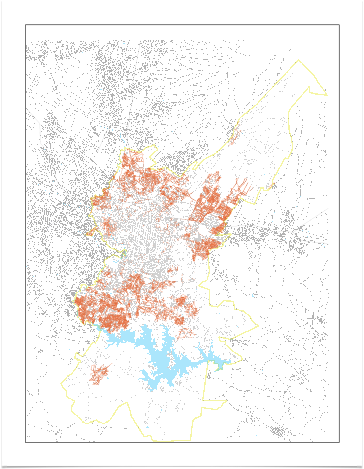 Ilustración 1. Calles sin pavimentar en el Municipio de Puebla, INEGI 2016XXXV.- Que, considerando que en promedio, cada año, el presupuesto del Ayuntamiento para mantenimientos viales, rehabilitación y bacheo es de casi 100 millones de pesos; con esta disponibilidad de recursos, tomaría 60 años atender el déficit de calles por pavimentar en colonias populares y sería necesario invertir más de 5 mil 300 millones de pesos (Ver Tabla 2).       Tabla 2. Posibles escenarios de inversión, para pavimentación de calles en zonas popularesSe define como calle un tramo completo de varias cuadras que tiene un origen y destino, no al tramo que va de una esquina a otra.XXXVI.- Que, en otro orden de ideas, de acuerdo con instituciones internacionales de servicios financieros  Fitch Ratings y Standard & Poors, el municipio de Puebla posee finanzas públicas sanas, un nivel de endeudamiento muy bajo, posición de liquidez sólida, y tendencia favorable de recaudación local.No obstante, el presupuesto del municipio de Puebla es menor al de territorios con similiar número de habitantes, como los Estados de Quintana Roo, Tlaxcala o Colima (Ver Tabla 3). En este sentido, la Ciudad de Puebla cuenta con menos recursos de los que necesita. Por ejemplo, Tlaxcala tiene una población de 1.2 millones de habitantes y un presupuesto de 17 mil mdp. Mientras que el municipio de Puebla, tiene 1.5 millones de habitantes y 4 mil mdp de presupuesto.                            Tabla 3. Presupuesto por demarcación territorial con población similar.XXXVII.- Que, el financiamiento solicitado tiene un propósito mayor que será enfocado al cumplimiento cabal de lo establecido en los Ejes 3 y 4 del Plan Municipal de Desarrollo 2014-2018; asimismo; será pagado en la presente Administración Municipal 2014-2018, con ingresos propios, por lo que no representa cargas financieras para administraciones futuras, dando cumplimiento con ello a lo establecido en dicho Plan Municipal.XXXVIII.- Que, en Sesión de la Comisión de Seguridad Pública de fecha primero de agosto de dos mil diecisiete, el Secretario de Seguridad Pública y Tránsito Municipal, realizó la presentación de la propuesta del Proyecto de Inversión Pública Productiva en materia de Seguridad Pública; con la finalidad de combatir los delitos con mayor incidencia y fortalecer la capacidad de respuesta de la policía municipal, por lo que puesto a consideración de los Regidores, una vez discutido y analizado, se aprobó por unanimidad de votos, al menos los siguientes componentes:1. Componentes del Proyecto de Inversión Pública Productiva.a) Tecnología: 70 cámaras lectoras de placas, 1000 cámaras de vigilancia, 300 dispositivos móviles, 685 alarmas vecinales, 3 drones y sistema de video vigilancia en mercados.b) Equipamiento: 15 vehículos utilitarios, 1 unidad inteligente y 1 unidad blindada. c) Ejecución de Infraestructura: Fortalecimiento de las capacidades de inteligencia, política criminal y prevención del delito de las instalaciones ubicadas en Rancho Colorado.En la citada sesión asistieron los Regidores María de Guadalupe Arrubarrena García, Gabriel Gustavo Espinoza Vázquez, Félix Hernández Hernández, Marcos Castro Martínez e Iván Galindo Castillejos, Presidenta y Vocales de la Comisión de Seguridad Pública del Honorable Ayuntamiento del Municipio de Puebla; estando presentes: Luis Banck Serrato, Presidente Municipal; las y los Regidores Gabriel Oswaldo Jiménez López, Yuridia Magali García Huerta, Myriam de Lourdes ArabiánCouttolenc, Karina Romero Alcalá, María Esther Gámez Rodríguez, María Juana Gabriela Báez Alarcón, José Manuel Benigno Pérez Vega, Miguel Méndez Gutiérrez y Zeferino Martínez Rodríguez, así como María Esther Torreblanca Cortés, Sindica Municipal; Mario Riestra Piña, Secretario del Ayuntamiento, Manuel Alonso García, Secretario de Seguridad Pública y Tránsito Municipal; Héctor Javier Arrona Urrea, Tesorero Municipal; Yareni Janix Natera, Secretaria de Administración; y Leticia Lorenzo Zamudio, Contralora Municipal.XXXIX.- Que, en Sesión de la Comisión de Infraestructura y Obra Pública de fecha primero de agosto de dos mil diecisiete, el Secretario de Infraestructura y Servicios Públicos, expuso el proyecto de inversión pública productiva en materia de infraestructura y equipamiento urbano (pavimentación) en el Municipio de Puebla, consistente en la pavimentación de alrededor 142 mil metros cuadrados que podría equivaler a 86 vialidades, lo que incluye guarniciones, banquetas, señalamientos horizontal y vertical, alumbrado, rampas, guía podotáctil, construcción y reparación de algunas tomas de agua, descargas domiciliarias y movimiento de postes de CFE y Telmex, en caso de ser necesario. A solicitud de los Regidores se evaluará el sistema de ciclovías, o bien, el cumplimiento de la Norma Técnica de Diseño e Imagen Urbana del Municipio de Puebla. Se aprobaron por unanimidad los siguientes criterios de selección de vialidades:a) mayor población beneficiada; b) mayor número de viviendas; c)hasta 20% de vialidades con criterios especiales (protección civil, seguridad, combate a la pobreza, continuidad de proyectos); d) vialidades que cuenten con servicios básicos (agua potable, alcantarillado y drenaje); e) deberán de cumplir con la norma técnica de diseño e imagen urbana); f) participación ciudadana que permita entre otros la ampliación de metas (mano de obra, etc.); g) conecten con el equipamiento urbano (Centro de Salud, Centros Educativos; Centros de Desarrollo Comunitario, Servicios de Emergencia; Áreas Comerciales; Mercados; Paraderos de Transporte Público; Terminales de Ruta; Unidades Deportivas, etc.); h)mejoren la estrategia vial; e i)privilegiar las vialidades propuestas por el estudio denominado Estrategias para la Promoción de Mejores Prácticas en la Gestión Municipal, elaborado por ATKearney que cumplan los criterios aprobados.En la citada sesión asistieron los Regidores Silvia Alejandra Argüello de Julián, Gabriel Oswaldo Jiménez López, Adán Domínguez Sánchez, María de Guadalupe Arrubarrena García,María del Rosario Sánchez Hernández y Ana Karen Rojas Durán, Presidenta y Vocales de la Comisión de Infraestructura y Obra Pública del Honorable Ayuntamiento del Municipio de Puebla; estando presentes: Luis Banck Serrato, Presidente Municipal; las y los Regidores Yuridia Magali García Huerta, María de los Ángeles Ronquillo Blanco, Myriam de Lourdes Arabián Couttolenc, Karina Romero Alcalá, María Juana Gabriela Báez Alarcón, Félix Hernández Hernández, José Manuel Benigno Pérez Vega, Miguel Méndez Gutiérrez, Gabriel Gustavo Espinosa Vázquez, Iván Galindo Castillejos y Zeferino Martínez Rodríguez, así como María Esther Torreblanca Cortés, Sindica Municipal; Mario Riestra Piña, Secretario del Ayuntamiento; David Aysa de Salazar, Secretario de Infraestructura y Servicios Públicos; Héctor Javier Arrona Urrea, Tesorero Municipal; Yareni Janix Natera, Secretaria de Administración; la C. Leticia Lorenzo Zamudio, Contralora Municipal.XL.- Que, en razón de lo anterior, resulta de vital importancia someter a consideración de este Órgano Colegiado el Dictamen por el que se autorice a tramitar y contratar ante cualquier Institución de Crédito o Empresa autorizada por la legislación federal aplicable, el otorgamiento de financiamientos destinados a inversiones públicas productivas en materia de seguridad pública, pavimentación y equipamiento urbano, por un monto de $300,000,000.00 (trescientos millones de pesos 00/100 m.n.), más gastos financieros derivados del mismo, por un plazo no mayor al catorce de octubre de dos mil dieciocho; estableciendo como fuente de pago los recursos propios y como garantía las participaciones que en ingresos federales le corresponden al Municipio.Por lo expuesto y fundado, se somete a la consideración de este Honorable Ayuntamiento del Municipio de Puebla, el siguiente:D I C T A M E N PRIMERO.-Se autoriza al Honorable Ayuntamiento del Municipio de Puebla, Puebla, a tramitar y contratar ante cualquier Institución de Crédito o Empresa autorizada por la legislación federal aplicable, el otorgamiento de financiamientos destinados a inversiones públicas productivas en materia de seguridad pública, pavimentación y equipamiento urbano, por un monto de $300,000,000.00 (Trescientos Millones de pesos 00/100 M.N.), más gastos financieros derivados del mismo, por un plazo no mayor al catorce de octubre de dos mil dieciocho; estableciendo como fuente de pago los recursos propios y como garantía las Participaciones del Fondo General de Participaciones, de conformidad con el artículo 9 de la Ley de Coordinación Fiscal. SEGUNDO.- Se autorizan los Proyectos de Inversión Pública Productiva en materia de seguridad pública, a que se refiere el considerando XXXVIII por un monto de $120,000,000.00 (Ciento Veinte Millones de pesos 00/100 M.N.); y en materia de infraestructura y equipamiento urbano (pavimentación) a que se refiere el considerando XXXIX por un monto de $180,000,000.00 (Ciento Ochenta Millones de pesos 00/100 M.N.) del presente Dictamen.TERCERO.-Se autoriza al Presidente Municipal, a suscribir los contratos, acuerdos, mandatos y cualquier otro documento administrativo y legal, que permitan el cumplimiento de los requisitos, mecanismos, trámites y procesos de las obligaciones que correspondan al Ayuntamiento en términos de la legislación aplicable, incluidas las modificaciones y adendas que hayan de efectuarse en su caso, así como para llevar a cabo cualquier otro trámite que se requiera con motivo de la celebración del o los contratos respectivos.CUARTO.-Se autoriza al Honorable Ayuntamiento del Municipio de Puebla, Puebla, a establecer los mecanismos financieros necesarios para el cabal cumplimiento de las obligaciones contraídas en el financiamiento que se autoriza, en el entendido que los mecanismos financieros solo podrán extinguirse una vez que se cumplan todas y cada una de las obligaciones asumidas con los acreedores.QUINTO.-Se aprueba modificar los presupuestos de ingresos y de egresos correspondientes al ejercicio fiscal 2017, y demás programas relativos al Municipio de Puebla, a fin de presupuestar las erogaciones que impliquen los pagos derivados de la contratación correspondiente, en términos de la legislación aplicable.SEXTO.-Se instruye a los titulares de la Tesorería Municipal, Contraloría Municipal, Secretaría de Infraestructura y Servicios Públicos; Secretaría de Administración, Secretaría de Seguridad Pública y Tránsito Municipal, Secretaría de Movilidad, Coordinación General de Transparencia y Secretaría del Honorable Ayuntamiento del Municipio de Puebla, para que de acuerdo a las atribuciones correspondientes, emitan los documentos, realicen los trámites y/o procedimientos legales y administrativos necesarios para el cumplimiento del presente Dictamen y demás disposiciones jurídicas aplicables.SÉPTIMO.-  Los titulares de las dependencias municipales que se mencionan en el resolutivo anterior, además deberán efectuar los trámites, acciones y procedimientos legales y administrativos  relativos a obtener el Dictamen de Capacidad de Endeudamiento y Pago por parte de la Secretaría de Finanzas y Administración del Estado de Puebla; el Proceso Competitivo para buscar las mejores condiciones del mercado; solicitar la opinión de la Auditoría  Superior del Estado, respecto del cumplimiento de la publicación de la información financiera del Municipio; de la contratación con la Institución Financiera que presente el menor costo financiero; de la Inscripción del contrato en los registros de la Secretaría de Finanzas y Administración del Estado de Puebla y en el de la Secretaría de Hacienda y Crédito Público; además de cumplir con las disposiciones aplicables en materia de transparencia y acceso a la información pública; disponer y hacer uso de los recursos que se obtengan del financiamiento debiendo presentar los informes respectivos e incluir su ejercicio en la cuenta pública; debiendo informar de esto a los integrantes del Cabildo. ATENTAMENTECUATRO VECES HEROICA PUEBLA DE ZARAGOZA, A 04 DE AGOSTO DE 2017“PUEBLA, CIUDAD DE PROGRESO”COMISIÓN DE PATRIMONIO Y HACIENDA MUNICIPALLUGARPOBLACIÓNCÁMARASVIDEO VIGILANCIAGustavo A. Madero1,164,4772,500Guadalajara1,460,1481,580Ecatepec de Morelos1,677,6781,500Puebla1,576,2591,031ESCENARIO DE PAVIMENTACIÓNColoniasCallesCosto
mdpAñosUniverso completo3072,9005,30060Todas las calles en colonias populares regularizadas1681,2522,60326Invirtiendo 1,500 mdp pavimentando todas las calles977221,50215Invirtiendo 1,000 mdp pavimentando todas las calles654811,00110Invirtiendo    500 mdp pavimentando todas las calles1502415005Invirtiendo    292 mdp pavimentando las calles principales1001402925	LUGARPOBLACIÓNPRESUPUESTOMdpQuintana Roo1,501,56230,461Tlaxcala1,272,84720,253Colima711,23515,432Municipio de Puebla1,576,2594,086REG. GABRIEL GUSTAVO ESPINOSA VÁZQUEZPRESIDENTEREG. FÉLIX HERNÁNDEZ HERNÁNDEZVOCALREG. SILVIA ALEJANDRA ARGUELLO DE JULIÁNVOCALREG. KARINA ROMERO ALCALÁVOCALREG. MARÍA DE GUADALUPE ARRUBARRENA GARCÍAVOCALREG. ADÁN DOMÍNGUEZ SÁNCHEZVOCAL